КОМУНАЛЬНЕ ПІДПРИЄМСТВО «МИРГОРОДВОДОКАНАЛ» МИРГОРОДСЬКОЇ МІСЬКОЇ РАДИ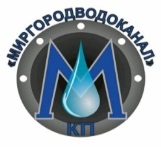 МІНІС             ТЕНДЕРНА ДОКУМЕНТАЦІЯ    Послуги відновлення дорожнього покриття після виконання ремонтних робіт мережі водопостачання м. Миргород, Полтавська область;Код 45230000-8 Будівництво трубопроводів, ліній зв’язку та електропередач, шосе, доріг, аеродромів і залізничних доріг; вирівнювання поверхонь;за ДК 021:2015 «Єдиний закупівельний словник»Процедура закупівлі:  відкриті торги з особливостямиВид предмету закупівлі: послуга                                            м. Миргород-2023ОГОЛОШЕННЯ про проведення відкритих торгів з особливостями на закупівлю через електронну систему закупівель1. Найменування замовника:Комунальне  підприємство «Миргородводоканал» Миргородської міської  ради (далі – Замовник);2. Код згідно з ЄДРПОУ Замовника:033625603. Місцезнаходження Замовника:вул. Шишацька, 82, м. Миргород, Полтавська обл., 37604;4. Категорія Замовника : юридичні особи та/або суб’єкти господарювання, які здійснюють діяльність в окремих сферах господарювання, зазначені у пункті 4 частини першої статті 2 Закону України «Про публічні закупівлі»;41. Вид предмета закупівлі:послуга;9. Контактна особа Замовника, уповноважена здійснювати зв’язок з учасниками:Відповідальна особа за проведення закупівлі: Нейковська Ольга Вікторівна, начальник юридичного відділу, тел. 0535543071 (багатоканальна лінія для зв’язку з юридичним відділом натисніть 6), e-mail: neyola@ukr.netШульженко Оксана Віталіївна,  фахівець з публічних закупіель тел. 0962662213, e-mail: shul.o.work@gmail.comВідповідальна особа за технічні питання закупівлі: Шостя Вячеслав Григорович, головний інженер, тел. 0662576112, e-mail: mirvod@ukr.net;91. Умови оплати договору (порядок здійснення розрахунків):Післяплата – 100%;  протягом 30 (тридцяти) календарних днів з дня підписання Акту наданих послуг;   10. Конкретна назва предмету закупівлі:  Послуги відновлення дорожнього покриття після виконання ремонтних робіт мережі водопостачання м. Миргород, Полтавська область; 101. Джерело фінансування закупівлі:	Власні кошти підприємства;11. Коди та назви відповідних класифікаторів предмета закупівлі і частин предмета закупівлі: за  CPV за ДК 021:2015 (45230000-8) Будівництво трубопроводів, ліній зв’язку та електропередач, шосе, доріг, аеродромів і залізничних доріг; вирівнювання поверхонь;111   Назва товару чи послуги кожної номенклатурної позиції предмета закупівлі:  Послуги відновлення дорожнього покриття після виконання ремонтних робіт мережі водопостачання  м.Миргород, Полтавська область 112   Код товару чи послуги, визначеного згідно з Єдиним закупівельним словником, що найбільше відповідає назві номенклатурної позиції предмета закупівлі:за CPV за ДК 021:2015 (45233142-6)- Ремонт доріг;12. Кількість товарів або обсяг виконання робіт чи надання послуг: 1 послуга (відповідно до тендерної документації);13. Місце поставки товарів або місце виконання робіт чи надання послуг:м. Миргород, Полтавська обл., 3760414. Строк поставки товарів, виконання робіт чи надання послуг:  2023р., до 30.09.2023;15. Очікувана вартість предмета закупівлі:3 590 400,00  грн. (три мільйони п’ятсот дев’яносто тисяч чотириста грн. 00 коп.), без ПДВ;16. Розмір мінімального кроку пониження ціни: 0,5 % -    17 952,00  грн.  17. Математична формула, яка буде застосовуватися  для визначення показників інших критеріїв оцінки:Математична формула не застосовується - критерій ціна – 100 %;18. Кінцевий строк подання тендерних пропозицій:Кінцевий строк –  12.07.2023  до 13.30 год. (за київським часом);19. Розмір забезпечення тендерних пропозиції (якщо замовник вимагає його надати):Забезпечення не вимагається;20. Вид забезпечення тендерних пропозиції (якщо замовник вимагає його надати):Забезпечення не застосовується;21. Дата та час розкриття тендерних пропозицій:Заповнюється електронною системою закупівель автоматично; 22. Дата та час проведення електронного аукціону: Заповнюється електронною системою закупівель автоматично; 23. Мова (мови), якою (якими) повинні готуватися тендерні пропозиції:Відповідно до п.п. 7.1, 7.2. розділу 1 тендерної документації. 24. Номер закупівлі в річному плані : 	UA-P-2023-06-28-002316-c.                                Уповноважена особа      Шульженко О.ВДодаток № 1 до тендерної документаціїКваліфікаційні критерії1 У разі участі об’єднання учасників підтвердження відповідності кваліфікаційним критеріям здійснюється з урахуванням узагальнених об’єднаних показників кожного учасника такого об’єднання на підставі наданої об’єднанням інформації.Додаток № 2 до тендерної документаціїВимоги до учасників та переможця щодо підтвердження відсутності підстав для відмови в участі у відкритих торгах* Враховуючи, що відповідно до статті 55 Господарського кодексу України відокремлені підрозділи та філії не є юридичними особами переможець, який є відокремленим підрозділом або філією юридичної особи, має надати витяг або довідку з Єдиного державного реєстру осіб, які вчинили корупційні правопорушення та повний витяг з інформаційно-аналітичної системи «Облік відомостей про притягнення особи до кримінальної відповідальності та наявності судимості» на керівника юридичної особи, а не керівника відокремленого підрозділу або філії. У разі якщо під час розгляду тендерної пропозиції учасника замовником виявлено наявність підстав для відмови в участі у процедурі закупівлі, замовник відхиляє тендерну пропозицію учасника на підставі абзацу 2 підпункту 1 пункту 44 Особливостей, а саме: учасник процедури закупівлі підпадає під підстави, встановлені пунктом 47 цих особливостей.У разі якщо переможець процедури закупівлі не надав у спосіб, зазначений в тендерній документації, документи, що підтверджують відсутність підстав, встановлених підпунктами 3, 5, 6, 12 та в абзаці чотирнадцятому пункту 47 Особливостей або надав документи, які не відповідають вимогам визначним у тендерній документації або надав їх з порушенням строків визначених Особливостями або наявні підстави для відмови в участі у відкритих торгах, визначені підпунктом 3 та /або 5 та / або 6 та / або 12 та / або абзацом 14 пункту 47 Особливостей, замовник відхиляє його на підставі абзацу 3 підпункту 3 пункту 44 Особливостей, а саме: переможець процедури закупівлі не надав у спосіб, зазначений в тендерній документації, документи, що підтверджують відсутність підстав, визначених у підпунктах 3, 5, 6 і 12 та в абзаці чотирнадцятому пункту 47 цих особливостей.У разі коли учасник процедури закупівлі має намір залучити інших суб'єктів господарювання як субпідрядників / співвиконавців в обсязі не менш як 20 відсотків вартості договору про закупівлю у разі закупівлі робіт або послуг для підтвердження його відповідності кваліфікаційним критеріям відповідно до частини третьої статті 16 Закону (у разі застосування таких критеріїв до учасника процедури закупівлі), такий учасник під час підтвердження відсутності підстав, зазначених у пункті 47 Особливостей шляхом самостійного декларування відсутності таких підстав в електронній системі закупівель під час подання своєї тендерної пропозиції підтверджує відсутність підстав для відмови в участі у відкритих торгах, визначених у пункті 47 Особливостей, залученого (них) суб'єкта(ів) господарювання як субпідрядника / співвиконавця.У разі якщо під час розгляду тендерної пропозиції учасника замовником буде виявлено наявність підстав для відмови в участі у процедурі закупівлі щодо субпідрядника / співвиконавця, замовник відхиляє тендерну пропозицію учасника на підставі абзацу 3 підпункту 1 пункту 44 Особливостей, а саме: учасник процедури закупівлі зазначив у тендерній пропозиції недостовірну інформацію, що є суттєвою для визначення результатів відкритих торгів, яку замовником виявлено згідно з абзацом 3 пункту 44 цих особливостей.Додаток № 3 до тендерної документаціїІнформація про необхідні технічні, якісні та кількісні характеристики предмета закупівлі та технічна специфікація до предмета закупівлі Послуги відновлення дорожнього покриття після виконання ремонтних робіт мережі водопостачання м.Миргород, Полтавська область ; Код 45230000-8 Будівництво трубопроводів, ліній зв’язку та електропередач, шосе, доріг, аеродромів і залізничних доріг; вирівнювання поверхонь;за ДК 021:2015 «Єдиний закупівельний словник»:Примітка: *Усюди, де в тексті містяться найменування торгових марок, фірм, патентів, конструкцій, типів, джерело походження чи виробник слід розуміти «або еквівалент».Передбачається відновлення дорожнього покриття після виконання ремонтних робіт мережі водопостачання м.Миргород, Полтавська область за адресами :Не врахована Учасником вартість окремих послуг не сплачується Замовником окремо, а витрати на їх виконання вважаються врахованими у загальній ціні його тендерної пропозиції.Обсяги закупівлі послуг є плановими та можуть змінюватися в залежності від потреб Замовника.Враховуючи безперервний характер надання послуг з поточного ремонту і, особливо, що стосується виконання аварійних робіт мобільною аварійною бригадою, Учасник зобов’язаний надавати послуги в робочі дні, а при потребі - в нічний час, святкові, вихідні і інші неробочі дні. Строк надання послуг: з дати укладення договору –  вересня 2023 року. Учасник у складі документів пропозиції надає гарантійний лист про те, що він погоджується із зазначеними вище умовами.Об’єми даних послуг можуть зменшуватися залежно від потреби та не зобов’язують Замовника замовляти роботи в повному обсязі.  Кожен учасник може подати лише одну тендерну пропозицію.1. Учасник забезпечує дотримання державних стандартів, норм, правил у сфері безпеки та охорони довкілля і безпеки дорожнього руху, про що надає лист-гарантію.2. При наданні послуг згідно з предметом закупівлі необхідно забезпечити умови дотримання нормативних рівнів впливу можливих шкідливих чинників на довкілля, а також забезпечити санітарно-гігієнічні умови утримання населених пунктів.Учасник повинен застосовувати заходи із захисту довкілля: забезпечити унеможливлення забруднення ґрунтів паливно-мастильними матеріалами (які використовуються в процесі експлуатації машин та механізмів при виконанні робіт). Учасник у складі тендерної пропозиції подає довідку в довільній формі щодо застосування заходів довкілля при наданні послуг. Замовникам забороняється вимагати від учасників засвідчувати документи (матеріали та інформацію), що подаються у складі тендерної пропозиції, печаткою та підписом уповноваженої особи, якщо такі документи (матеріали та інформація) надані у формі електронного документа через електронну систему закупівель із накладанням електронного підпису, що базується на кваліфікованому сертифікаті електронного підпису, відповідно до вимог Закону України "Про електронні довірчі послуги".  Забороняється ввезення на митну територію України в митному режимі імпорту товарів з російської федерації відповідно до постанови Кабінету Міністрів України від 09 квітня 2022 року №426 «Про застосування заборони ввезення товарів з російської федерації» та постанови Кабінету Міністрів України від 03 березня 2022 року №187 «Про забезпечення захисту національних інтересів за майбутніми позовами держави Україна у зв’язку з військовою агресією Російської Федерації».            Забороняється здійснювати публічні закупівлі товарів, робіт і послуг у юридичних осіб – резидентів Російської Федерації/Республіки Білорусь державної форми власності, юридичних осіб, створених та/або зареєстрованих відповідно до законодавства Російської Федерації/Республіки Білорусь, та юридичних осіб, кінцевими бенефіціарними власниками (власниками) яких є резиденти Російської Федерації/Ресубліки Білорусь, та/або у фізичних осіб (фізичних осіб-підприємців) - резидентів Російської Федерації/Ресубліки Білорусь, а також публічні закупівлів інщих суб´єктів господарювання, що здійснюють продаж товарів, робіт і послуг, необхідних для ремонту та обслуговування товарів, придбаних до набрання чинності цією постановою. Технічне завдання заповнюється учасником та подається у складі тендерної пропозиції.Посада, прізвище, ініціали, підпис уповноваженої особи Учасника, завірені печаткою     Додаток 4 до Тендерної документаціїФОРМА "ТЕНДЕРНА ПРОПОЗИЦІЯ"(форма, яка подається фірмовому бланку)          	Вивчивши тендерну документацію та технічне завдання (далі – ТЗ), на виконання зазначеного ми, уповноважені на підписання Договору, маємо можливість та погоджуємося виконати вимоги Замовника та Договору на умовах, зазначених у пропозиції.  Ми, уповноважені на підписання Договору, маємо можливість та погоджуємося виконати вимоги Замовника та Договору на умовах, зазначених у даній тендерній пропозиції на загальну вартість, яка становить:1. Ціна пропозиції становить   ______________________грн.  						 (цифрами)	     (____________________________________________________________), без ПДВ 			                       (прописом)(якщо Учасник закупівлі не є платником ПДВ)2. Ціна пропозиції становить   ______________________грн.  					(цифрами)	     (____________________________________________________________), з ПДВ					(прописом)(якщо Учасник закупівлі є платником ПДВ)1. Ми погоджуємося з умовами, що Ви можете відхилити нашу чи всі тендерні пропозиції згідно з умовами тендерної документації, та розуміємо, що Ви не обмежені у прийнятті будь-якої іншої пропозиції з більш вигідними для Вас умовами.2. Ми зобов'язуємося підписати Договір із Замовником не раніше ніж через 5 днів з дати оприлюднення на веб-порталі Уповноваженого органу повідомлення про намір укласти договір, але не пізніше ніж через 15 днів з дня прийняття рішення про намір укласти договір. У випадку обгрунтованої необхідності строк для укладання договору може бути продовжений до 60 днів.  Посада, прізвище, ініціали, підпис уповноваженої особи Учасника Замовникам забороняється вимагати від учасників засвідчувати документи (матеріали та інформацію), що подаються у складі тендерної пропозиції, печаткою та підписом уповноваженої особи, якщо такі документи (матеріали та інформація) надані у формі електронного документа через електронну систему закупівель із накладанням електронного підпису, що базується на кваліфікованому сертифікаті електронного підпису, відповідно до вимог Закону України "Про електронні довірчі послуги".           Примітка*: У разі надання пропозиції Учасником-неплатником ПДВ або якщо предмет закупівлі не обкладається ПДВ, то такі пропозиції надаються без врахуванняДодаток 5 до Тендерної ДокументаціїДОГОВІР ПІДРЯДУ №послуг відновлення дорожнього покриття після виконання ремонтних робіт мережі водопостачання м. Миргород, Полтавська область м. Миргород                                                                                                  ________ 2023 рокуКомунальне підприємство «Миргородводоканал» Миргородської міської ради (далі - Замовник), в особі особі Голови комісії з припинення Швайки Сергія Олексійовича, що діє на підставі Виписки №1005871270042000002 від 25.05.2023 року, який діє на підставі Статуту, з однієї сторони та _________________________________________________________________  в особі ____________________________________ , який діє на підставі _________________________ (далі- Підрядник), з іншої сторони, разом надалі іменуються Сторони, а кожна окремо – Сторона, діючи добровільно, розуміючи значення своїх дій, уклали цей Договір про надання послуг (далі – Договір) про нижчевикладене:                                                       І. Предмет договору1.1. Підрядник зобов'язується у 2023 році надати Замовникові послуги, а Замовник - прийняти і оплатити за надані  послуги.1.2. Найменування послуги: Послуги відновлення дорожнього покриття після виконання ремонтних робіт мережі водопостачання м. Миргород, Полтавська область;Код 45230000-8) Будівництво трубопроводів, ліній зв’язку та електропередач, шосе, доріг, аеродромів і залізничних доріг; вирівнювання поверхонь; за ДК 021:2015 «Єдиний закупівельний словник».1.3.Обсяги закупівлі послуг можуть бути зменшені залежно від реального фінансування видатків.  1.4. Ціни на послуги встановлюються в національній валюті України.1.5. Фінансування здійснюється з власних коштів підприємства.1.6.Обсяги закупівлі послуг є плановими та можуть змінюватися в залежності від потреб Замовника.                                                                                     ІI. Якість послуг2.1.Якість результату послуг повинна відповідати вимогам Держстандарту, ТУ та іншим вимогам нормативних документів, передбаченим чинним законодавством України, які зазвичай ставляться до такого виду послуг та умовам даного Договору.	2.2.Гарантія якості Послуг поширюється на все, що становить результат Послуг.2.3. Гарантійний термін становить 2 (два) роки від дня передачі Послуг по акту наданих послуг (АКТ КБ -2В).2.4. Гарантійний строк продовжується на період усунення недоліків.5.5. На недоробки, що виявлені протягом гарантійного строку, складається дефектний акт за підписом обох Сторін. В акті наводиться перелік недоробок і строки їх усунення. Якщо Підрядник відмовився від складання акта, він оформляється Замовником самостійно й вважається прийнятим Підрядником та є належним та допустимим доказом підтвердження дефектів. Підрядник відповідає за недоробки, що зумовлені його діяльністю. 	 2.6. Недоробки, обумовлені діяльністю Підрядника, усуваються ним за власний рахунок і в передбачені дефектним актом строки. При відмові Підрядника від усунення недоробок Замовник має право виконати цю роботу самостійно або силами третьої особи з подальшим відшкодуванням понесених витрат за рахунок Підрядника.	  2.7.Виконпвець зобов’язаний відшкодувати витрати Замовника на усунення дефектів протягом 7 (семи) календарних днів з дати отримання відповідної вимоги від Замовника.III. Ціна договору3.1.Ціна Договору складає  _____________ грн.  (____________________ гривень) з/без ПДВ.3.2. Загальна вартість послуг, фактично наданих протягом строку дії Договору, а отже й загальна ціна Договору може бути меншою від загальної ціни Договору, що визначена в п.3.1., оскільки залежить від обсягу фактично замовлених та наданих послуг.3.3.Обсяги закупівлі Послуг можуть бути зменшені залежно від реального фінансового стану Замовника. Загальна ціна Договору не підлягає коригуванню протягом всього строку дії Договору, за виключенням випадків, які прямо вказані в цьому Договорі. Ціна Договору може коригуватися тільки за взаємною згодою Сторін. Ціна Договору може змінюватись протягом строку дії Договору, за умови:- зменшення обсягів Послуг, зокрема з урахуванням фактичного обсягу видатків Замовника;-покращення якості предмета Договору, за умови що таке покращення не призведе до збільшення ціни Договору, в тому числі шляхом зміни складу чи обсягів;            - погодження зміни цін в Договорі в бік зменшення (без зміни кількості (обсягу) , якості та їх складових), у тому числі у разі коливання ціни товару на ринку.IV. Порядок здійснення оплати4.1.Розрахунки з Підрядником за фактично надані Послуги проводяться шляхом перерахування коштів на поточний рахунок Підрядника протягом 60-ти календарних днів з дати підписання Сторонами акту здачі-приймання наданих послуг (АКТ КБ-2В) без зауважень, які складаються Підрядником щомісячно по мірі готовності окремих Послуг та надаються Замовнику на підпис не пізніше 26 числа звітного місяця. Замовник підписує акти, у разі відсутності зауважень, протягом 3-х робочих днів з моменту їх надання Підрядником. 4.2. Замовник не здійснює оплату за надані послуги, та така несплата не є порушенням строку оплати зі сторони Замовника у випадку ненадання Виконавцем рахунку на оплату чи його неналежне оформлення.                                                         V. Надання послуг5.1. Строк  надання послуг:   2023р. (згідно з календарним планом Додаток №2).5.2. Місце надання послуг: м. Миргород, Полтавська область (Додаток №3).VI. Права та обов'язки Сторін6.1. Замовник зобов'язаний:6.1.1. Своєчасно та в повному обсязі здійснювати оплату  за надані послуги;6.1.2. Приймати надані послуги згідно з актом встановленої форми.6.2. Замовник має право:6.2.1. Достроково розірвати цей Договір у разі невиконання зобов'язань Підрядником, повідомивши про це його у строк до 3-х календарних днів;6.2.2. Контролювати надання послуг у строки, встановлені цим Договором;6.2.3. Зменшувати обсяг надання послуг та загальну вартість цього Договору залежно від реального фінансування видатків. У такому разі Сторони вносять відповідні зміни до цього Договору.6.3.   Підрядник зобов'язаний:6.3.1. Забезпечити  надання послуг  у строки, встановлені цим Договором;6.3.2. Забезпечити  надання послуг,  якість  яких  відповідає  умовам,  установленим розділом II цього Договору. 6.3.3.  Підрядник повинен мати у своєму розпорядженні достатньо кваліфікованих працівників, техніки та обладнання для того, щоб надати дані послуги власними потужностями.6.3.4. Підрядник забезпечує повне, якісне і своєчасне ведення виконавчої документації, яка передбачена діючим законодавством.6.3.5. Підрядник відповідає за дотриманням правил охорони праці підпорядкованими йому працівниками під час надання послуг, передбачених даним договором.6.4.  Підрядник має право:6.4.1. Своєчасно та в повному обсязі отримувати плату за надані послуги;VII. Відповідальність сторін7.1. У разі невиконання або неналежного виконання своїх зобов’язань за Договором Сторони несуть відповідальність, передбачену чинним законодавством України та цим Договором. 7.2. Сторони зобов’язуються без зволікань в письмовій формі інформувати одна одну про всі обставини, що загрожують виконанню або роблять неможливим виконання зобов’язань за Договором  та погоджувати заходи по їх усуненню.7.3. За неякісне надання послуг Підрядник сплачує штраф у розмірі 20% від вартості неякісно наданих послуг із врахуванням ПДВ з подальшим виправленням недоліків неякісно наданих послуг та компенсує Замовнику всі витрати та збитки, які виникли у зв’язку з неякісним наданням послуг (ПДВ враховується, якщо Підрядник є платником ПДВ).7.4. У разі порушення з вини Підрядника  строків надання послуг, Підрядник сплачує Замовнику штраф у розмірі  10% від вартості послуг із врахуванням ПДВ з яких допущено прострочення надання послуг (ПДВ враховується, якщо Підрядник є платником ПДВ). 7.5. У разі прострочення Підрядником строку надання послуг, Замовник має право відмовитись від приймання наданих послуг.7.6. Якщо протягом гарантійного строку будуть виявлені недоліки (дефекти) та/або неякісно надані послуги або невідповідність якості наданих послуг, встановлених запасних частин та комплектуючих, обумовлених Договором, Підрядник зобов'язаний за свій рахунок усунути недоліки (дефекти) наданих послуг, та/або неякісно наданих послуг та за свій рахунок в узгоджені Сторонами строки,  але не більше 20 календарних днів з дня отримання повідомлення від Замовника про недоліки (дефекти) наданих послуг та/або неякісно надані послуги.7.7. Підрядник відповідає за недоліки (дефекти) результату наданих послуг та/або неякісно наданих послуг, включаючи недоліки, виявлені після підписання актів здачі-приймання наданих послуг та проведеної оплати наданих послуг,  та відшкодовує Замовнику збитки завдані такими недоліками (дефектами) та/або неякісно  наданими послугами.У разі порушення з вини Підрядника строків усунення недоліків (дефектів) наданих послуг, та/або неякісно наданих послуг, Підрядник сплачує Замовнику штраф у розмірі  10% від вартості послуг із врахуванням ПДВ з яких допущено прострочення усунення недоліків (дефектів) та/або неякісно наданих послуг (ПДВ враховується, якщо Підрядник є платником ПДВ).7.8. За порушення строків оплати Замовник сплачує на користь Підрядника пеню в розмірі 0,001 % від суми простроченого платежу, за кожний день прострочення платежу, але не більше подвійної облікової ставки Національного банку України, що діяла в період, за який сплачується пеня.7.9. За односторонню необґрунтовану відмову від Договору та/або виконання своїх зобов’язань Підрядник сплачує Замовнику штраф у розмірі 10 % від  ціни Договору із врахуванням ПДВ (ПДВ враховується, якщо Підрядник є платником ПДВ).7.10. До оплати Підрядником штрафу/ів та/або пені, передбачених даним Розділом VII «Відповідальність Сторін»  Замовник, на суму таких штрафних санкцій, має право притримати оплату за послуги.7.11. Сплата господарських санкцій не звільняє Сторони від виконання зобов’язань або усунення порушень по Договору.  7.12. При нарахуванні штрафних санкцій розрахунок штрафних санкцій здійснюється з урахуванням того, що загальна ціна Договору, від  якої розраховуються штрафні санкції, включає ПДВ (застосовується, якщо Підрядник є платником ПДВ).                                           VIII. Обставини непереборної сили       8.1. Сторони звільняються від відповідальності за невиконання або  неналежне виконання  (ведення активних бойових дій, аварія, катастрофа, стихійне лихо, аварія, тощо) зобов'язань за  цим  Договором  у разі виникнення обставин непереборної сили,  які не  існували  під  час укладання Договору та виникли  поза  волею Сторін.      8.2. Сторона, що не може виконувати зобов'язання за цим Договором унаслідок дії обставин непереборної сили, повинна не пізніше ніж протягом 3-х днів з моменту їх виникнення (крім ведення активних бойових дій) повідомити про це іншу Сторону у письмовій формі.   8.3. Доказом  виникнення обставин непереборної сили та строку їх дії є відповідні документи, які видаються органом, уповноваженим видавати такі документи.    8.4.  У  разі  коли  строк  дії  обставин  непереборної сили продовжується більше ніж 3 дні, кожна із Сторін в установленому порядку має право розірвати цей Договір.                                                          ІX. Вирішення спорів 9.1.У випадку виникнення спорів або розбіжностей Сторони зобов'язуються вирішувати їх шляхом взаємних  переговорів та консультацій. 9.2.У разі недосягнення Сторонами згоди спори (розбіжності) вирішуються у судовому порядку.                                                         X. Строк дії договору 10.1. Цей Договір про закупівлю набирає чинності з моменту укладання та діє до 30.09.2023 року, а стосовно розрахунків до повного виконання зобов’язань Сторонами.10.2. Цей Договір укладається і підписується у 2-ох примірниках,  що мають однакову юридичну силу.10.3. У випадку невиконання або неналежного виконання Учасником зобов’язань за цим Договором (будь-які дії, бездіяльність чи рішення Учасника, що дають підстави Замовнику вважати його зобов’язання за цим Договором невиконаним чи виконаним неналежним чином), Замовник має право відмовитися від Договору в односторонньому порядку шляхом направлення Учаснику повідомлення про таку відмову протягом 2  (двох) робочих днів з моменту виявлення .10.4. Дія договору про закупівлю може бути продовжена на строк, достатній для проведення процедури закупівлі на початку наступного року в обсязі, що не перевищує 20 відсотків суми, визначеної в початковому договорі про закупівлю, укладеному в попередньому році, якщо видатки на досягнення цієї цілі затверджено в установленому порядку.                                                             XI. Інші умови 11.1. Надання послуг: послуги, зазначені у п.1.2.розділу І «Предмет договору» повинні надаватись відповідно до вимог діючих нормативних актів.11.2. Підрядник відповідає за належну якість матеріалів, устаткування та наданих ним послуг згідно з вимогами чинного законодавства.11.3. Договір про закупівлю за результатами проведеної закупівлі укладається відповідно до Цивільного і Господарського кодексів України з урахуванням положень статті 41 Закону, крім частин третьої – п’ятої, сьомої – дев’ятої статті 41 Закону, та Особливостей.            Господарський договір вважається укладеним, якщо між сторонами у передбачених Законом порядку та формі досягнуто згоди щодо всіх його істотних умов. Істотними є умови, визнані такими за Законом чи необхідні для договорів даного виду, а також умови, щодо яких на вимогу однієї із сторін повинна бути досягнута згода. Істотними умовами даного Договору сторони визначають предмет, ціну та строк дії Договору.Істотні умови Договору не можуть змінюватися після його підписання до виконання зобов'язань Сторонами у повному обсязі, крім випадків визначених п.19 постанови Кабінету Міністрів України від 12 жовтня 2022 року. №1178 «Про затвердження особливостей здійснення публічних закупівель товарів, робіт і послуг для замовників, передбачених Законом України “Про публічні закупівлі”, на період дії правового режиму воєнного стану в Україні та протягом 90 днів з дня його припинення або скасування» (зі змінами).Умови договору про закупівлю не повинні відрізнятися від змісту тендерної пропозиції за результатами електронного аукціону переможця процедури закупівлі, крім випадків: визначення грошового еквівалента зобов’язання в іноземній валюті; перерахунку ціни за результатами електронного аукціону в бік зменшення ціни тендерної пропозиції учасника без зменшення обсягів закупівлі;Істотні умови договору про закупівлю не можуть змінюватися після його підписання до виконання зобов’язань сторонами в повному обсязі, крім випадків:1) зменшення обсягів закупівлі, зокрема з урахуванням фактичного обсягу видатків замовника;2) погодження зміни ціни за одиницю товару в договорі про закупівлю у разі коливання ціни такого товару на ринку, що відбулося з моменту укладення договору про закупівлю або останнього внесення змін до договору про закупівлю в частині зміни ціни за одиницю товару. Зміна ціни за одиницю товару здійснюється пропорційно коливанню ціни такого товару на ринку (відсоток збільшення ціни за одиницю товару не може перевищувати відсоток коливання (збільшення) ціни такого товару на ринку) за умови документального підтвердження такого коливання та не повинна призвести до збільшення суми, визначеної в договорі про закупівлю на момент його укладення;3) покращення якості предмета закупівлі за умови, що таке покращення не призведе до збільшення суми, визначеної в договорі про закупівлю;4) продовження строку дії договору про закупівлю та строку виконання зобов’язань щодо передачі товару, виконання робіт, надання послуг у разі виникнення документально підтверджених об’єктивних обставин, що спричинили таке продовження, у тому числі обставин непереборної сили, затримки фінансування витрат замовника, за умови, що такі зміни не призведуть до збільшення суми, визначеної в договорі про закупівлю;5) погодження зміни ціни в договорі про закупівлю в бік зменшення (без зміни кількості (обсягу) та якості товарів, робіт і послуг);6) зміни ціни в договорі про закупівлю у зв’язку з зміною ставок податків і зборів та/або зміною умов щодо надання пільг з оподаткування – пропорційно до зміни таких ставок та/або пільг з оподаткування, а також у зв’язку з зміною системи оподаткування пропорційно до зміни податкового навантаження внаслідок зміни системи оподаткування;7) зміни встановленого згідно із законодавством органами державної статистики індексу споживчих цін, зміни курсу іноземної валюти, зміни біржових котирувань або показників Platts, ARGUS, регульованих цін (тарифів), нормативів, середньозважених цін на електроенергію на ринку “на добу наперед”, що застосовуються в договорі про закупівлю, у разі встановлення в договорі про закупівлю порядку зміни ціни;8) зміни умов у зв’язку із застосуванням положень частини шостої статті 41 Закону.  У разі внесення змін до істотних умов договору про закупівлю у випадках, передбачених цим пунктом, замовник обов’язково оприлюднює повідомлення про внесення змін до договору про закупівлю відповідно до вимог Закону з урахуванням цих особливостей. Дія договору про закупівлю може продовжуватися на строк, достатній для проведення процедури закупівлі на початку наступного року, в обсязі, що не перевищує 20 відсотків суми, визначеної в договорі, укладеному в попередньому році, якщо видатки на цю мету затверджено в установленому порядку.     11.4. Кожна із Сторін за Договором не має права передавати свої права по Договору третім особам без письмової на це згоди другої Сторони.     11.5. У випадках, не передбачених Договором, Сторони керуються чинним законодавством України.      11.6 Даний Договір складено українською мовою в двох аутентичних примірниках, що мають однакову юридичну силу, по одному для кожної із Сторін.XII. Додатки до договору  12.1 Невід'ємною частиною Договору є : - Додаток №1 «Зведений кошторисний розрахунок вартості на виконання послуг»-  Додаток №2«Специфікація» -  Додаток №3  «Календарний план»-  Додаток №4 «Місце надання послуг»XIII. Місцезнаходження та банківські реквізити СторінДодаток №1 до Договору№____ від «___»___________ 202_ рЗведений кошторисний розрахунок вартості на виконання послуг відновлення дорожнього покриття після виконання ремонтних робіт мережі водопостачання м.Миргород, Полтавська областьПІДПИСИ СТОРІН:Додаток №2  до Договору№____ від «___»___________ 202_ рСПЕЦИФІКАЦІЯ №_____1.Загальна вартість Послуг, що надаються за цією Специфікацією, складає _____________грн. (_____________________________________грн. ___ коп.),з/без ПДВ.   2.Місце надання послуг: згідно Додатку №3.3.Строк надання послуг: з дати підписання Договору  до 30.09.2023 року.  4.Умови та строки оплати: оплата за надані послуги, здійснюється Замовником шляхом перерахування коштів на поточний рахунок Підрядника, протягом 60 (шістидесяти) календарних днів з дня підписання Акту здачі-приймання наданих послуг  (АКТ КБ -2В).5.Реквізити Підрядника: _________________________________________________ (вказати назву та реквізити Виконавця або заводу-виробника, або уповноваженої (залученої) ними особи).6.Реквізити Замовника : _________________________________________________________ (вказати назву та реквізити Замовника).7.Ця Специфікація  є невід’ємною частиною вищевказаного Договору.8.Ця Специфікація складена в 2-х (двох) примірниках (1 примірник Постачальнику та 1 примірник Замовнику).ПІДПИСИ СТОРІН:       Додаток №3 до Договору№____ від «___»___________ 202_ рКалендарний план45230000-8 «Будівництво трубопроводів, ліній зв’язку та електропередач, шосе, доріг, аеродромів і залізничних доріг; вирівнювання поверхонь» (Послуги відновлення дорожнього покриття після виконання ремонтних робіт мережі водопостачання м.Миргород, Полтавська область):ПІДПИСИ СТОРІН:Додаток №4 до Договору№____ від «___»___________ 202_ рВідновлення дорожнього покриття після виконання ремонтних робіт мережі водопостачання м. Миргород, Полтавська область за адресами :ПІДПИСИ СТОРІН:№Загальні положенняЗагальні положення1231Терміни, які вживаються в тендерній документаціїТендерну документацію розроблено відповідно до вимог Закону України «Про публічні закупівлі» (зі змінами) (далі – Закон) з урахуванням Особливостей здійснення публічних закупівель товарів, робіт і послуг для замовників, передбачених Законом України «Про публічні закупівлі», на період дії правового режиму воєнного стану в Україні та протягом 90 днів з дня його припинення або скасування, затверджених постановою Кабінету Міністрів України від 12.10.2022 № 1178 (зі змінами) (далі – Особливості). Терміни вживаються у значенні, наведеному в Законі з урахуванням Особливостей.2Інформація про замовника торгів2.1повне найменуванняКомунальне  підприємство «Миргородводоканал» Миргородської міської  ради(далі – Замовник)Категорія Замовника -   юридичні особи та/або суб’єкти господарювання, які здійснюють діяльність в окремих сферах господарювання, зазначені у пункті 4 частини першої статті 2 Закону України «Про публічні закупівлі».2.2місцезнаходженнявул. Шишацька, 82, м. Миргород, Полтавська обл., 376042.3Посадова(і) особа(и) замовника, уповноважена(і) здійснювати зв'язок з учасникамиВідповідальна особа за проведення закупівлі: Нейковська Ольга Вікторівна, начальник юридичного відділу, тел. 0535543071 (багатоканальна лінія для зв’язку з юридичним відділом натисніть 6), e-mail: neyola@ukr.netШульженко Оксана Віталіївна,  фахівець з публічних закупіель тел. 0962662213, e-mail: shul.o.work@gmail.comВідповідальна особа за технічні питання закупівлі: Шостя В’ячеслав Григорович, головний інженер, тел. 0662576112, e-mail: mirvod@ukr.net3Процедура закупівлівідкриті торги у порядку визначеному Особливостями4Інформація про предмет закупівлі4.1назва предмета закупівлі     Послуги відновлення дорожнього покриття після виконання ремонтних робіт мережі водопостачання  м.Миргород, Полтавська область Код 45230000-8 Будівництво трубопроводів, ліній зв’язку та електропередач, шосе, доріг, аеродромів і залізничних доріг; вирівнювання поверхонь;за ДК 021:2015 «Єдиний закупівельний словник»4.2опис окремої частини (частин) предмета закупівлі (лота), щодо якої можуть бути подані тендерні пропозиціїзакупівля здійснюється без поділу на лоти 4.3місце, де повинні бути виконані роботи чи надані послуги, їх обсягиПослуга;   відповідно до тендерної документації;4.4строки виконання робіт, надання послуг2023р., 30.09.20235Недискримінація учасниківУчасники (резиденти та нерезиденти) всіх форм власності та організаційно-правових форм беруть участь у процедурах закупівель на рівних умовах.Під час проведення відкритих  торгів тендерні пропозиції мають право  подавати всі заінтересовані особи.6Інформація про валюту, у якій повинна бути зазначена ціна тендерної пропозиціївалютою тендерної пропозиції є гривня;7Інформація про мову (мови), якою (якими) повинні бути складені тендерні пропозиціїУсі документи тендерної пропозиції, які готуються безпосередньо учасником повинні бути складені українською мовою. У разі, якщо документ або інформація, надання яких передбачено цією тендерною документацією, складені іншою мовою, ніж передбачено умовами цієї тендерної документації, у складі тендерної пропозиції надається документ мовою оригіналу з обов’язковим перекладом українською мовою. Якщо учасник торгів є нерезидентом України, він може подавати свою тендерну пропозицію іншою мовою з обов’язковим перекладом українською мовою8Інформація про прийняття чи неприйняття до розгляду тендерної пропозиції, ціна якої є вищою, ніж очікувана вартість предмета закупівлі, визначена замовником в оголошенні про проведення відкритих торгівЗамовник не приймає до розгляду тендерні пропозиції, ціни яких є вищими ніж очікувана вартість предмета, визначена замовником в оголошенні про проведення відкритих торгівПорядок унесення змін та надання роз'яснень до тендерної документаціїПорядок унесення змін та надання роз'яснень до тендерної документаціїПорядок унесення змін та надання роз'яснень до тендерної документації1Процедура надання роз'яснень щодо тендерної документаціїФізична/юридична особа має право не пізніше ніж за три дні до закінчення строку подання тендерної пропозиції звернутися через електронну систему закупівель до замовника за роз’ясненнями щодо тендерної документації та/або звернутися до замовника з вимогою щодо усунення порушення під час проведення тендеру. Усі звернення за роз’ясненнями та звернення щодо усунення порушення автоматично оприлюднюються в електронній системі закупівель без ідентифікації особи, яка звернулася до замовника. Замовник повинен протягом трьох днів з дати їх оприлюднення надати роз’яснення на звернення шляхом оприлюднення його в електронній системі закупівель.У разі несвоєчасного надання замовником роз’яснень щодо змісту тендерної документації електронна система закупівель автоматично зупиняє перебіг відкритих торгів.Для поновлення перебігу відкритих торгів замовник повинен розмістити роз’яснення щодо змісту тендерної документації в електронній системі закупівель з одночасним продовженням строку подання тендерних пропозицій не менш як на чотири дні.2Внесення змін до тендерної документаціїЗамовник має право з власної ініціативи або у разі усунення порушень вимог законодавства у сфері публічних закупівель, викладених у висновку органу державного фінансового контролю відповідно до статті 8 Закону, або за результатами звернень, або на підставі рішення органу оскарження внести зміни до тендерної документації. У разі внесення змін до тендерної документації строк для подання тендерних пропозицій продовжується замовником в електронній системі закупівель, а саме в оголошенні про проведення відкритих торгів, таким чином, щоб з моменту внесення змін до тендерної документації до закінчення кінцевого строку подання тендерних пропозицій залишалося не менше чотирьох днів.Зміни, що вносяться замовником до тендерної документації, розміщуються та відображаються в електронній системі закупівель у вигляді нової редакції тендерної документації додатково до початкової редакції тендерної документації. Замовник разом із змінами до тендерної документації в окремому документі оприлюднює перелік змін, що вносяться. Зміни до тендерної документації у машинозчитувальному форматі розміщуються в електронній системі закупівель протягом одного дня з дати прийняття рішення про їх внесення.Інструкція з підготовки тендерної пропозиціїІнструкція з підготовки тендерної пропозиціїІнструкція з підготовки тендерної пропозиції1Зміст і спосіб подання тендерної пропозиціїТендерна пропозиція подається в електронній формі через електронну систему закупівель шляхом заповнення електронних форм з окремими полями, у яких зазначається інформація про ціну, інші критерії оцінки (у разі їх встановлення замовником), інформація від учасника процедури закупівлі про його відповідність кваліфікаційним (кваліфікаційному) критеріям (у разі їх (його) встановлення, наявність/відсутність підстав, установлених у пункті 47 цих особливостей і в тендерній документації, та шляхом завантаження необхідних документів, що вимагаються замовником у тендерній документації, а саме:інформації та документи, які підтверджують відповідність учасника кваліфікаційним вимогам встановленим у Додатку № 1 до тендерної документації;інформації про підтвердження відсутності підстав для відмови в участі у відкритих торгах, встановлені пунктом 47 Особливостей у відповідності до вимог визначених у Додатку № 2 до тендерної документації;інформації та документів, які підтверджують відповідність технічним, якісним та кількісним характеристики предмета закупівлі відповідно до вимог встановлених у Додатку № 3 до тендерної документації;довідки із зазначенням інформації (повне найменування та місцезнаходження) щодо кожного суб’єкта господарювання, якого учасник планує залучати до виконання робіт чи послуг як субпідрядника/співвиконавця в обсязі не менше 20 відсотків від вартості договору про закупівлю;документ про створення такого об’єднання (у разі якщо тендерна пропозиція подається об’єднанням учасників);документи, які підтверджують повноваження особи на підписання тендерної пропозиції, якщо підписантом тендерної пропозиціє є не керівник учасника;інших документів та / або інформації визначені тендерною документацією та додатками.Кожен учасник має право подати тільки одну тендерну пропозицію (у тому числі до визначеної в тендерній документації частини предмета закупівлі (лота). Документи, що не передбачені законодавством для учасників - юридичних, фізичних осіб, у тому числі фізичних осіб - підприємців, можуть не подаватись у складі тендерної пропозиції, про що учасник повинен зазначити у довідці, з посиланням на норми відповідних нормативно-правових актів (за наявності), в складі своєї тендерної пропозиції.Відсутність документів, що не передбачені законодавством для учасників - юридичних, фізичних осіб, у тому числі фізичних осіб - підприємців, у складі тендерної пропозиції, не може бути підставою для її відхилення.Під час подання тендерної пропозиції учасник не може визначити конфіденційною інформацію про запропоновану ціну, інші критерії оцінки, технічні умови, технічні специфікації та документи, що підтверджують відповідність кваліфікаційним критеріям відповідно до статті 16 Закону, і документи, що підтверджують відсутність підстав, визначених пунктом 47 Особливостей. Для забезпечення виконання цих вимог, учасники, при поданні інформації та документів тендерної пропозиції, не визначають їх як конфіденційні.Під час використання електронної системи закупівель з метою подання пропозицій та їх оцінки документи та дані створюються та подаються з урахуванням вимог законів України «Про електронні документи та електронний документообіг» та «Про електронні довірчі послуги». Замовник не вимагає від учасників засвідчувати документи (матеріали та інформацію), що подаються у складі тендерної пропозиції, печаткою та підписом уповноваженої особи, якщо такі документи (матеріали та інформація) надані у формі електронного документа через електронну систему закупівель із накладанням удосконаленого електронного підпису або кваліфікованого електронного підпису. Учасник під час подання тендерної пропозиції має накласти удосконалений електронний підпис або кваліфікований електронний підпис особи уповноваженої на підписання тендерної пропозиції учасника. У разі подання у складі тендерної пропозиції електронного(их) документа(ів) учасник має накласти удосконалений електронний підпис або кваліфікований електронний підпис особи уповноваженої на підписання тендерної пропозиції учасника на кожен електронний документ.Опис формальних помилок: формальними (несуттєвими) вважаються помилки, що пов’язані з оформленням тендерної пропозиції та не впливають на зміст тендерної пропозиції, а саме - технічні помилки та описки. Перелік формальних помилок, затверджений наказом Мінекономіки від 15.04.2020 № 710:1. інформація/документ, подана учасником процедури закупівлі у складі тендерної пропозиції, містить помилку (помилки) у частині: уживання великої літери; уживання розділових знаків та відмінювання слів у реченні; використання слова або мовного звороту, запозичених з іншої мови; зазначення унікального номера оголошення про проведення конкурентної процедури закупівлі, присвоєного електронною системою закупівель та/або унікального номера повідомлення про намір укласти договір про закупівлю - помилка в цифрах; застосування правил переносу частини слова з рядка в рядок; написання слів разом та/або окремо, та/або через дефіс; нумерації сторінок/аркушів (у тому числі кілька сторінок/аркушів мають однаковий номер, пропущені номери окремих сторінок/аркушів, немає нумерації сторінок/аркушів, нумерація сторінок/аркушів не відповідає переліку, зазначеному в документі). 2. Помилка, зроблена учасником процедури закупівлі під час оформлення тексту документа/унесення інформації в окремі поля електронної форми тендерної пропозиції (у тому числі комп'ютерна коректура, заміна літери (літер) та/або цифри (цифр), переставлення літер (цифр) місцями, пропуск літер (цифр), повторення слів, немає пропуску між словами, заокруглення числа), що не впливає на ціну тендерної пропозиції учасника процедури закупівлі та не призводить до її спотворення та/або не стосується характеристики предмета закупівлі, кваліфікаційних критеріїв до учасника процедури закупівлі. 3. Невірна назва документа (документів), що подається учасником процедури закупівлі у складі тендерної пропозиції, зміст якого відповідає вимогам, визначеним замовником у тендерній документації. 4. Окрема сторінка (сторінки) копії документа (документів) не завірена підписом та/або печаткою учасника процедури закупівлі (у разі її використання). 5. У складі тендерної пропозиції немає документа (документів), на який посилається учасник процедури закупівлі у своїй тендерній пропозиції, при цьому замовником не вимагається подання такого документа в тендерній документації. 6. Подання документа (документів) учасником процедури закупівлі у складі тендерної пропозиції, що не містить власноручного підпису уповноваженої особи учасника процедури закупівлі, якщо на цей документ (документи) накладено її кваліфікований електронний підпис. 7. Подання документа (документів) учасником процедури закупівлі у складі тендерної пропозиції, що складений у довільній формі та не містить вихідного номера. 8. Подання документа учасником процедури закупівлі у складі тендерної пропозиції, що є сканованою копією оригіналу документа/електронного документа. 9. Подання документа учасником процедури закупівлі у складі тендерної пропозиції, який засвідчений підписом уповноваженої особи учасника процедури закупівлі та додатково містить підпис (візу) особи, повноваження якої учасником процедури закупівлі не підтверджені (наприклад, переклад документа завізований перекладачем тощо). 10. Подання документа (документів) учасником процедури закупівлі у складі тендерної пропозиції, що містить (містять) застарілу інформацію про назву вулиці, міста, найменування юридичної особи тощо, у зв'язку з тим, що такі назва, найменування були змінені відповідно до законодавства після того, як відповідний документ (документи) був (були) поданий (подані). 11. Подання документа (документів) учасником процедури закупівлі у складі тендерної пропозиції, в якому позиція цифри (цифр) у сумі є некоректною, при цьому сума, що зазначена прописом, є правильною. 12. Подання документа (документів) учасником процедури закупівлі у складі тендерної пропозиції в форматі, що відрізняється від формату, який вимагається замовником у тендерній документації, при цьому такий формат документа забезпечує можливість його перегляду.Приклади формальних помилок:«вінницька область» замість «Вінницька область» або «місто львів» замість «місто Львів»; «у складі тендерна пропозиція» замість «у складі тендерної пропозиції»;«наявність в учасника процедури закупівлі обладнання матеріально-технічної бази та технологій» замість «наявність в учасника процедури закупівлі обладнання, матеріально-технічної бази та технологій»;«тендернапропозиція» замість «тендерна пропозиція»;«срток поставки» замість «строк поставки»;«Довідка» замість «Лист», «Гарантійний лист» замість «Довідка», «Лист» замість «Гарантійний лист» тощо;подання документа у форматі  «PDF» замість «JPEG», «JPEG» замість «PDF», «RAR» замість «PDF», «7z» замість «PDF» тощо.2Забезпечення тендерної пропозиціїНе вимагається 3Умови повернення чи неповернення забезпечення тендерної пропозиціїНе вимагається4Строк, протягом якого тендерні пропозиції є дійснимиТендерні пропозиції вважаються дійсними протягом 90 днів із дати кінцевого строку подання тендерних пропозицій. Тендерні пропозиції залишаються дійсними протягом зазначеного в тендерній документації строку, який у разі необхідності може бути продовжений.До закінчення зазначеного строку замовник має право вимагати від учасників процедури закупівлі продовження строку дії тендерних пропозицій. Учасник процедури закупівлі має право:відхилити таку вимогу, не втрачаючи при цьому наданого ним забезпечення тендерної пропозиції;погодитися з вимогою та продовжити строк дії поданої ним тендерної пропозиції і наданого забезпечення тендерної пропозиції.У разі необхідності учасник процедури закупівлі має право з власної ініціативи продовжити строк дії своєї тендерної пропозиції, повідомивши про це замовникові через електронну систему закупівель.5Кваліфікаційні критерії до учасників та вимоги, встановлені пунктом 47 ОсобливостейКваліфікаційні критерії та інформація про спосіб їх підтвердження викладені у Додатку № 1 до тендерної документації.Підстави для відмови в участі у процедурі закупівлі встановлені пунктом 47 Особливостей та спосіб підтвердження спосіб підтвердження відповідності учасників викладений у Додатку № 2.6Інформація про технічні, якісні та кількісні характеристики предмета закупівліІнформація про необхідні технічні, якісні та кількісні характеристики предмета закупівлі та технічна специфікація до предмета закупівлі викладена у Додатку № 3.У цій документації всі посилання на конкретні марку чи виробника або на конкретний процес, що характеризує продукт чи послугу певного суб’єкта господарювання, чи на торгові марки, патенти, типи або конкретне місце походження чи спосіб виробництва вживаються у значенні «…. «або еквівалент»».7Інформація про субпідрядника / співвиконавцяУчасник у складі тендерної пропозиції надає інформацію у довільній формі про повне найменування та місцезнаходження щодо кожного суб’єкта господарювання, якого учасник планує залучати до виконання робіт чи послуг як субпідрядника / співвиконавця в обсязі не менше 20 відсотків від вартості договору про закупівлю або довідку у довільній формі про незалучення субпідрядника / співвиконавця.8Внесення змін або відкликання тендерної пропозиції учасникомУчасник процедури закупівлі має право внести зміни до своєї тендерної пропозиції або відкликати її до закінчення кінцевого строку її подання без втрати свого забезпечення тендерної пропозиції. Такі зміни або заява про відкликання тендерної пропозиції враховуються якщо вони отримані електронною системою закупівель до закінчення кінцевого строку подання тендерних пропозицій.Якщо замовником під час розгляду тендерної пропозиції учасника процедури закупівлі виявлено невідповідності в інформації та/або документах, що подані учасником процедури закупівлі у тендерній пропозиції та/або подання яких передбачалося тендерною документацією, він розміщує у строк, який не може бути меншим ніж два робочі дні до закінчення строку розгляду тендерних пропозицій, повідомлення з вимогою про усунення таких невідповідностей в електронній системі закупівель.        Під невідповідністю в інформації та/або документах, що подані учасником процедури закупівлі у складі тендерній пропозиції та/або подання яких вимагається тендерною документацією, розуміється у тому числі відсутність у складі тендерної пропозиції інформації та/або документів, подання яких передбачається тендерною документацією (крім випадків відсутності забезпечення тендерної пропозиції, якщо таке забезпечення вимагалося замовником, та/або відсутності інформації (та/або документів) про технічні та якісні характеристики предмета закупівлі, що пропонується учасником процедури в його тендерній пропозиції). Невідповідністю в інформації та/або документах, які надаються учасником процедури закупівлі на виконання вимог технічної специфікації до предмета закупівлі, вважаються помилки, виправлення яких не призводить до зміни предмета закупівлі, запропонованого учасником процедури закупівлі у складі його тендерної пропозиції, найменування товару, марки, моделі тощо.Замовник не може розміщувати щодо одного і того ж учасника процедури закупівлі більше ніж один раз повідомлення з вимогою про усунення невідповідностей в інформації та/або документах, що подані учасником процедури закупівлі у складі тендерної пропозиції, крім випадків, пов’язаних з виконанням рішення органу оскарження.9Ступень локалізації виробництваНе застосовується Подання та розкриття тендерної пропозиціїПодання та розкриття тендерної пропозиціїПодання та розкриття тендерної пропозиції1Кінцевий строк подання тендерної пропозиціїКінцевий строк подання тендерних пропозицій: 06.07.2023 року 13:30 год. (за київським часом);Тендерні пропозиції після закінчення кінцевого строку їх подання не приймаються електронною системою закупівель.2Дата та час розкриття тендерної пропозиціїДля проведення відкритих торгів із застосуванням електронного аукціону повинно бути подано не менше двох тендерних пропозицій. Електронний аукціон проводиться електронною системою закупівель відповідно до статті 30 Закону.Якщо була подана одна тендерна пропозиція, електронна система закупівель після закінчення строку для подання тендерних пропозицій, визначених замовником в оголошенні про проведення відкритих торгів, розкриває всю інформацію, зазначену в тендерній пропозиції, крім інформації, визначеної пунктом 40 Особливостей, не проводить оцінку такої тендерної пропозиції та визначає таку тендерну пропозицію найбільш економічно вигідною. Протокол розкриття тендерних пропозицій формується та оприлюднюється відповідно до частин 3 та 4 статті 28 Закону.Розкриття тендерних пропозицій здійснюється відповідно до статті 28 Закону (положення абзацу 3 частини 1 та абзацу 2 частини 2 статті 28 Закону не застосовуються).Не підлягає розкриттю інформація, що обґрунтовано визначена учасником як конфіденційна, у тому числі інформація, що містить персональні дані. Конфіденційною не може бути визначена інформація про запропоновану ціну, інші критерії оцінки, технічні умови, технічні специфікації та документи, що підтверджують відповідність кваліфікаційним критеріям відповідно до статті 16 Закону, і документи, що підтверджують відсутність підстав, визначених пунктом 47 цих особливостей.Оцінка тендерної пропозиції проводиться електронною системою закупівель автоматично на основі критеріїв і методики оцінки, визначених замовником у тендерній документації, шляхом визначення тендерної пропозиції найбільш економічно вигідною. Найбільш економічно вигідною тендерною пропозицією електронна система закупівель визначає тендерну пропозицію, ціна/приведена ціна якої є найнижчою.Оцінка тендерної пропозиціїОцінка тендерної пропозиціїОцінка тендерної пропозиції1Перелік критеріїв оцінки та методика оцінки тендерних пропозицій із зазначенням питомої ваги кожного критеріюЄдиний критерій оцінки – Ціна – 100%.До оцінки тендерних пропозицій приймається сума, що становить загальну вартість тендерної пропозиції кожного окремого учасника, розрахована з урахуванням вимог щодо технічних, якісних та кількісних характеристик предмету закупівлі, визначених цією документацією, в тому числі з урахуванням включення до ціни податку на додану вартість (ПДВ), якщо учасник є платником ПДВ, інших податків та зборів, що передбачені чинним законодавством, та мають бути включені таким учасником до вартості товарів, робіт або послуг.2Інша інформаціяЗамовник самостійно перевіряє інформацію про те, що учасник процедури закупівлі не є громадянином Російської Федерації / Республіки Білорусь (крім тих, що проживають на території України на законних підставах); юридичною особою, утвореною та зареєстрованою відповідно до законодавства Російської Федерації / Республіки Білорусь; юридичною особою, утвореною та зареєстрованою відповідно до законодавства України, кінцевим бенефіціарним власником, членом або учасником (акціонером), що має частку в статутному капіталі 10 і більше відсотків (далі — активи), якої є Російська Федерація / Республіка Білорусь, громадянином Російської Федерації / Республіки Білорусь (крім тих, що проживають на території України на законних підставах), або юридичною особою, утвореною та зареєстрованою відповідно до законодавства Російської Федерації / Республіки Білорусь.У разі якщо учасник або його кінцевий бенефіціарний власник, член або учасник (акціонер), що має частку в статутному капіталі 10 і більше відсотків є громадянином Російської Федерації / Республіки Білорусь та проживає на території України на законних підставах, то учасник у складі тендерної пропозиції має надати:паспорт громадянина колишнього СРСР зразка 1974 року з відміткою про постійну чи тимчасову прописку на території України або зареєструваний на території України свій національний паспортабо посвідку на постійне чи тимчасове проживання на території Україниабо військовий квиток, виданий іноземцю чи особі без громадянства, яка в установленому порядку уклала контракт про проходження військової служби у Збройних Силах України, Державній спеціальній службі транспорту або Національній гвардії Україниабо посвідчення біженця чи документ, що підтверджує надання притулку в Україні.У разі якщо юридична особа, яка є учасником процедури закупівлі створена та зареєстрована відповідно до законодавства Російської Федерації / Республіки Білорусь, але активи такої юридичної особи в установленому законодавством порядку передані в управління Національному агентству з питань виявлення, розшуку та управління активами, одержаними від корупційних та інших злочинів, то учасник у складі тендерної пропозиції має надати:ухвалу слідчого судді або ухвала суду про передачу активів в управління Національному агентству з питань виявлення, розшуку та управління активами, одержаними від корупційних та інших злочинів*;або згоду самого власника активів про передачу активів, підпис якої нотаріально завірений в установленому законодавством порядку.* У разі, якщо ухвала слідчого судді або ухвала суду оприлюднена у Єдиному державному реєстрі судових рішень на дату подання тендерної пропозиції учасника, то у  такому випадку учасник у складі тендерної пропозиції надає довідку довільної форми із зазначенням номеру справи та дати ухвалення рішення суду.У разі якщо учасник або його кінцевий бенефіціарний власник, член або учасник (акціонер), що має частку в статутному капіталі 10 і більше відсотків є громадянином Російської Федерації / Республіки Білорусь проживає на території України на законних підставах або юридична особа, яка є учасником процедури закупівлі створена та зареєстрована відповідно до законодавства Російської Федерації / Республіки Білорусь та активи такої юридичної особи в установленому законодавством порядку передані в управління Національному агентству з питань виявлення, розшуку та управління активами, одержаними від корупційних та інших злочинів, але у складі тендерної пропозиції такий учасник не надав відповідні документи, що визначені тендерною документацією або замовником виявлено інформацію у Єдиному державному реєстрі юридичних осіб, фізичних осіб - підприємців та громадських формувань про те, що учасник процедури закупівлі є громадянином Російської Федерації / Республіки Білорусь (крім тих, що проживають на території України на законних підставах); юридичною особою, утвореною та зареєстрованою відповідно до законодавства Російської Федерації / Республіки Білорусь; юридичною особою, утвореною та зареєстрованою відповідно до законодавства України, кінцевим бенефіціарним власником, членом або учасником (акціонером), що має частку в статутному капіталі 10 і більше відсотків (далі — активи), якої є Російська Федерація / Республіка Білорусь, громадянин Російської Федерації / Республіки Білорусь (крім тих, що проживають на території України на законних підставах), або юридичною особою, утвореною та зареєстрованою відповідно до законодавства Російської Федерації / Республіки Білорусь, замовник відхиляє такого учасника на підставі абзацу 8 підпункту 1 пункту 44 Особливостей.Замовник самостійно перевіряє інформацію про те, що учасник  не здійснює господарську діяльність або його місцезнаходження (місце проживання – для фізичних осіб-підприємців) не знаходиться на тимчасово окупованій території у Переліку територій, на яких ведуться (велися) бойові дії або тимчасово окупованих Російською Федерацією, затвердженого наказом Міністерства з питань реінтеграції тимчасово окупованих територій України від 22.12.2022 № 309 (зі змінами). У разі, якщо місцезнаходження учасника зареєстроване на тимчасово окупованій території, учасник у складі тендерної пропозиції має надати підтвердження зміни податкової адреси на іншу територію України видане уповноваженим на це органом. У випадку якщо учасник зареєстрований на тимчасово окупованій території та учасником не надано у складі тендерної пропозиції підтвердження зміни податкової адреси на іншу територію України видане уповноваженим на це органом, замовник відхиляє його тендерну пропозицію на підставі абзацу 5 підпункту 2 пункту 44 Особливостей, а саме: тендерна пропозиція не відповідає вимогам, установленим у тендерній документації відповідно до абзацу першого частини третьої статті 22 Закону.Аномально низька ціна тендерної пропозиції (далі - аномально низька ціна) - ціна/приведена ціна найбільш економічно вигідної тендерної пропозиції за результатами аукціону, яка є меншою на 40 або більше відсотків від середньоарифметичного значення ціни/приведеної ціни тендерних пропозицій інших учасників на початковому етапі аукціону, та/або є меншою на 30 або більше відсотків від наступної ціни/приведеної ціни тендерної пропозиції за результатами проведеного електронного аукціону. Аномально низька ціна визначається електронною системою закупівель автоматично за умови наявності не менше двох учасників, які подали свої тендерні пропозиції щодо предмета закупівлі або його частини (лота)Учасник, який надав найбільш економічно вигідну тендерну пропозицію, що є аномально низькою, повинен надати протягом одного робочого дня з дня визначення найбільш економічно вигідної тендерної пропозиції обгрунтування в довільній формі щодо цін або вартості відповідних товарів, робіт чи послуг тендерної пропозиції.Замовник може відхилити аномально низьку тендерну пропозицію, у разі якщо учасник не надав належного обґрунтування вказаної у ній ціни або вартості, та відхиляє аномально низьку тендерну пропозицію у разі ненадходження такого обґрунтування протягом строку, визначеного абзацом 1 частини 14 статті 29 Закону..Обґрунтування аномально низької тендерної пропозиції може містити інформацію про:досягнення економії завдяки застосованому технологічному процесу виробництва товарів, порядку надання послуг чи технології будівництва;сприятливі умови, за яких учасник процедури закупівлі може поставити товари, надати послуги чи виконати роботи, зокрема спеціальну цінову пропозицію (знижку) учасника процедури закупівлі;отримання учасником процедури закупівлі державної допомоги згідно із законодавством.Якщо замовником під час розгляду тендерної пропозиції учасника процедури закупівлі виявлено невідповідності в інформації та/або документах, що подані учасником процедури закупівлі у тендерній пропозиції та/або подання яких передбачалося тендерною документацією, він розміщує у строк, який не може бути меншим ніж два робочі дні до закінчення строку розгляду тендерних пропозицій, повідомлення з вимогою про усунення таких невідповідностей в електронній системі закупівель.Під невідповідністю в інформації та/або документах, що подані учасником процедури закупівлі у складі тендерній пропозиції та/або подання яких вимагається тендерною документацією, розуміється у тому числі відсутність у складі тендерної пропозиції інформації та/або документів, подання яких передбачається тендерною документацією (крім випадків відсутності забезпечення тендерної пропозиції, якщо таке забезпечення вимагалося замовником, та/або відсутності інформації (та/або документів) про технічні та якісні характеристики предмета закупівлі, що пропонується учасником процедури в його тендерній пропозиції). Невідповідністю в інформації та/або документах, які надаються учасником процедури закупівлі на виконання вимог технічної специфікації до предмета закупівлі, вважаються помилки, виправлення яких не призводить до зміни предмета закупівлі, запропонованого учасником процедури закупівлі у складі його тендерної пропозиції, найменування товару, марки, моделі тощо.Замовник не може розміщувати щодо одного і того ж учасника процедури закупівлі більше ніж один раз повідомлення з вимогою про усунення невідповідностей в інформації та/або документах, що подані учасником процедури закупівлі у складі тендерної пропозиції, крім випадків, пов’язаних з виконанням рішення органу оскарження.Замовник має право звернутися за підтвердженням інформації, наданої учасником / переможцем процедури закупівлі, до органів державної влади, підприємств, установ, організацій відповідно до їх компетенції.У разі отримання достовірної інформації про невідповідність учасника процедури закупівлі вимогам кваліфікаційних критеріїв, наявність підстав, визначених пунктом 47 Особливостей, або факту зазначення у тендерній пропозиції будь-якої недостовірної інформації, що є суттєвою під час визначення результатів відкритих торгів, замовник відхиляє тендерну пропозицію такого учасника процедури закупівлі.3Відхилення тендерних пропозиційЗамовник відхиляє тендерну пропозицію із зазначенням аргументації в електронній системі закупівель у разі, коли:1) учасник процедури закупівлі:підпадає під підстави, встановлені пунктом 47 цих особливостей;зазначив у тендерній пропозиції недостовірну інформацію, що є суттєвою для визначення результатів відкритих торгів, яку замовником виявлено згідно з абзацом першим пункту 42 цих особливостей;не надав забезпечення тендерної пропозиції, якщо таке забезпечення вимагалося замовником;не виправив виявлені замовником після розкриття тендерних пропозицій невідповідності в інформації та/або документах, що подані ним у складі своєї тендерної пропозиції, та/або змінив предмет закупівлі (його найменування, марку, модель тощо) під час виправлення виявлених замовником невідповідностей, протягом 24 годин з моменту розміщення замовником в електронній системі закупівель повідомлення з вимогою про усунення таких невідповідностей;не надав обґрунтування аномально низької ціни тендерної пропозиції протягом строку, визначеного абзацом першим частини чотирнадцятої статті 29 Закону/абзацом дев’ятим пункту 37 цих особливостей;визначив конфіденційною інформацію, що не може бути визначена як конфіденційна відповідно до вимог пункту 40 цих особливостей;є громадянином Російської Федерації/Республіки Білорусь (крім того, що проживає на території України на законних підставах); юридичною особою, утвореною та зареєстрованою відповідно до законодавства Російської Федерації/Республіки Білорусь; юридичною особою, утвореною та зареєстрованою відповідно до законодавства України, кінцевим бенефіціарним власником, членом або учасником (акціонером), що має частку в статутному капіталі 10 і більше відсотків (далі — активи), якої є Російська Федерація/Республіка Білорусь, громадянин Російської Федерації/Республіки Білорусь (крім того, що проживає на території України на законних підставах), або юридичною особою, утвореною та зареєстрованою відповідно до законодавства Російської Федерації/Республіки Білорусь, крім випадків коли активи в установленому законодавством порядку передані в управління Національному агентству з питань виявлення, розшуку та управління активами, одержаними від корупційних та інших злочинів; або пропонує в тендерній пропозиції товари походженням з Російської Федерації/Республіки Білорусь (за винятком товарів, необхідних для ремонту та обслуговування товарів, придбаних до набрання чинності постановою Кабінету Міністрів України від 12 жовтня 2022 р.  № 1178 “Про затвердження особливостей здійснення публічних закупівель товарів, робіт і послуг для замовників, передбачених Законом України “Про публічні закупівлі”, на період дії правового режиму воєнного стану в Україні та протягом 90 днів з дня його припинення або скасування” (Офіційний вісник України, 2022 р., № 84, ст. 5176);2) тендерна пропозиція:не відповідає умовам технічної специфікації та іншим вимогам щодо предмета закупівлі тендерної документації, крім невідповідності в інформації та/або документах, що може бути усунена учасником процедури закупівлі відповідно до пункту 43 цих особливостей;є такою, строк дії якої закінчився;є такою, ціна якої перевищує очікувану вартість предмета закупівлі, визначену замовником в оголошенні про проведення відкритих торгів, якщо замовник у тендерній документації не зазначив про прийняття до розгляду тендерної пропозиції, ціна якої є вищою, ніж очікувана вартість предмета закупівлі, визначена замовником в оголошенні про проведення відкритих торгів, та/або не зазначив прийнятний відсоток перевищення або відсоток перевищення є більшим, ніж зазначений замовником в тендерній документації;не відповідає вимогам, установленим у тендерній документації відповідно до абзацу першого частини третьої статті 22 Закону;3) переможець процедури закупівлі:відмовився від підписання договору про закупівлю відповідно до вимог тендерної документації або укладення договору про закупівлю;не надав у спосіб, зазначений в тендерній документації, документи, що підтверджують відсутність підстав, визначених у підпунктах 3, 5, 6 і 12 та в абзаці чотирнадцятому пункту 47 цих особливостей;не надав забезпечення виконання договору про закупівлю, якщо таке забезпечення вимагалося замовником;надав недостовірну інформацію, що є суттєвою для визначення результатів процедури закупівлі, яку замовником виявлено згідно з абзацом першим пункту 42 цих особливостей.Замовник може відхилити тендерну пропозицію із зазначенням аргументації в електронній системі закупівель у разі, коли:учасник процедури закупівлі надав неналежне обґрунтування щодо ціни або вартості відповідних товарів, робіт чи послуг тендерної пропозиції, що є аномально низькою;учасник процедури закупівлі не виконав свої зобов’язання за раніше укладеним договором про закупівлю з тим самим замовником, що призвело до застосування санкції у вигляді штрафів та/або відшкодування збитків протягом трьох років з дати їх застосування, з наданням документального підтвердження застосування до такого учасника санкції (рішення суду або факт добровільної сплати штрафу, або відшкодування збитків).Інформація про відхилення тендерної пропозиції, у тому числі підстави такого відхилення (з посиланням на відповідні положення цих особливостей та умови тендерної документації, яким така тендерна пропозиція та/або учасник не відповідають, із зазначенням, у чому саме полягає така невідповідність), протягом одного дня з дати ухвалення рішення оприлюднюється в електронній системі закупівель та автоматично надсилається учаснику процедури закупівлі/переможцю процедури закупівлі, тендерна пропозиція якого відхилена, через електронну систему закупівель.У разі відхилення тендерної пропозиції, що за результатами оцінки визначена найбільш економічно вигідною, замовник розглядає наступну тендерну пропозицію у списку тендерних пропозицій, розташованих за результатами їх оцінки, починаючи з найкращої, яка вважається в такому випадку найбільш економічно вигідною, у порядку та строки, визначені цими особливостями.Результати тендеру та укладання договору про закупівлюРезультати тендеру та укладання договору про закупівлюРезультати тендеру та укладання договору про закупівлю1Відміна відкритих торгівЗамовник відміняє відкриті торги у разі:1) відсутності подальшої потреби в закупівлі товарів, робіт чи послуг;2) неможливості усунення порушень, що виникли через виявлені порушення вимог законодавства у сфері публічних закупівель, з описом таких порушень;3) скорочення обсягу видатків на здійснення закупівлі товарів, робіт чи послуг;4) коли здійснення закупівлі стало неможливим внаслідок дії обставин непереборної сили.У разі відміни відкритих торгів замовник протягом одного робочого дня з дати прийняття відповідного рішення зазначає в електронній системі закупівель підстави прийняття такого рішення. Відкриті торги автоматично відміняються електронною системою закупівель у разі:1) відхилення всіх тендерних пропозицій (у тому числі, якщо була подана одна тендерна пропозиція, яка відхилена замовником) згідно з цими особливостями;2) неподання жодної тендерної пропозиції для участі у відкритих торгах у строк, установлений замовником згідно з цими особливостями.Електронною системою закупівель автоматично протягом одного робочого дня з дати настання підстав для відміни відкритих торгів, визначених цим пунктом, оприлюднюється інформація про відміну відкритих торгів.Відкриті торги можуть бути відмінені частково (за лотом).Інформація про відміну відкритих торгів автоматично надсилається всім учасникам процедури закупівлі електронною системою закупівель в день її оприлюднення.2Строк укладання договору про закупівлюЗ метою забезпечення права на оскарження рішень замовника до органу оскарження договір про закупівлю не може бути укладено раніше ніж через п’ять днів з дати оприлюднення в електронній системі закупівель повідомлення про намір укласти договір про закупівлю.Замовник укладає договір про закупівлю з учасником, який визнаний переможцем процедури закупівлі, протягом строку дії його пропозиції, не пізніше ніж через 15 днів з дати прийняття рішення про намір укласти договір про закупівлю відповідно до вимог тендерної документації та тендерної пропозиції переможця процедури закупівлі. У випадку обґрунтованої необхідності строк для укладення договору може бути продовжений до 60 днів. У разі подання скарги до органу оскарження після оприлюднення в електронній системі закупівель повідомлення про намір укласти договір про закупівлю перебіг строку для укладення договору про закупівлю зупиняється.3Проект договору про закупівлюПроект договору про закупівлю викладений у Додатку № 4 до тендерної документації.4Умови укладання договору про закупівлюДоговір про закупівлю укладається відповідно до Цивільного і Господарського кодексів України з урахуванням положень статті 41 Закону, крім частин 2-5, 7-9 статті 41 Закону та цих особливостей.Умови договору про закупівлю не повинні відрізнятися від змісту тендерної пропозиції переможця процедури закупівлі, у тому числі за результатами електронного аукціону, крім випадків:визначення грошового еквівалента зобов’язання в іноземній валюті;перерахунку ціни в бік зменшення ціни тендерної пропозиції переможця без зменшення обсягів закупівлі;перерахунку ціни та обсягів товарів в бік зменшення за умови необхідності приведення обсягів товарів до кратності упаковки.У разі необхідності перерахунку ціни тендерної пропозиції переможець має надати такий перерахунок замовнику під час укладання договору про закупівлю.Переможець процедури закупівлі під час укладення договору про закупівлю повинен надати відповідну інформацію про право підписання договору про закупівлю. Інформація про право підписання договору про закупівлю надається переможцем шляхом завантаження її в електронну систему закупівельУ разі якщо переможець процедури закупівлі не надав відповідну інформацію про право підписання договору про закупівлю шляхом завантаження її в електронну систему закупівель до кінцевого строку для укладення договору про закупівлю, визначеного пунктом 49 Особливостей, замовник відхиляє його тендерну пропозицію на підставі абзацу 2 підпункту 3 пункту 44 Особливостей.Істотні умови договору про закупівлю не можуть змінюватися після його підписання до виконання зобов’язань сторонами в повному обсязі, крім випадків визначених пунктом 19 Особливостей.5Дії замовника при відмові переможця процедури закупівлі від підписання договір про закупівлюУ разі відхилення тендерної пропозиції з підстави, визначеної підпунктом 3 пункту 44 цих особливостей, замовник визначає переможця процедури закупівлі серед тих учасників процедури закупівлі, тендерна пропозиція (строк дії якої ще не минув) якого відповідає критеріям та умовам, що визначені у тендерній документації, і може бути визнана найбільш економічно вигідною відповідно до вимог Закону та цих особливостей, та приймає рішення про намір укласти договір про закупівлю у порядку та на умовах, визначених статтею 33 Закону та цим пунктом.6Забезпечення виконання договору про закупівлюНе вимагається.Кваліфікаційний критерійПерелік документів, що підтверджують відповідність  учасників такому критерію1. Кваліфікаційні критерії (Стаття 16) Замовник вимагає від учасників процедури закупівлі подання ними документально підтвердженої інформації про їх відповідність одному з кваліфікаційних критерій: 1) наявність в учасника процедури закупівлі обладнання, матеріально-технічної бази та технологій;2) наявність в учасника процедури закупівлі працівників відповідної кваліфікації, які мають необхідні знання та досвід;1.1. На підтвердження наявності на обладнання, матеріально-технічної бази та технологій учасник процедури закупівлі має надати довідку за формою 1. Для підтвердження підстави володіння та / або користування учасник процедури закупівлі має надати документи, що підтверджують право власності або інший документ, який підтверджує право володіння або договори оренди обладнання, матеріально-технічної бази та технологій або договори суборенди обладнання, матеріально-технічної бази та технологій або договір про надання послуг тощо, які підтверджують наявність обладнання, матеріально-технічної бази та технологій визначені у довідці.Форма 1Довідкапро наявність обладнання, матеріально-технічної бази та технологій учасникаУчасник _________ (зазначається інформація про назву учасника) на виконання вимог тендерної документації замовника надає інформацію про наявність обладнання, матеріально-технічної бази та технологій, а саме:Уповноважена особа (назва посади, прізвище, ініціали, підпис, відбиток печатки (у разі її використання) Учасника     М.П.Учасник може для підтвердження своєї відповідності такому критерію залучити спроможності інших суб’єктів господарювання як субпідрядників / співвиконавців.2.1. На підтвердження наявності працівників відповідної кваліфікації, які мають необхідні знання та досвід учасник процедури закупівлі має надати довідку за формою 2.Форма 2Довідкапро наявність в учасника працівників відповідної кваліфікації, які мають необхідні знання та досвідУчасник _________ (зазначається інформація про назву учасника) на виконання вимог тендерної документації замовника надає інформацію про працівників відповідної кваліфікації, які мають необхідні знання та досвід, а саме:_________________________________________________                           _______________посада, ім’я ПРІЗВИЩЕ уповноваженої особи учасника				(підпис)М.П. Перелік інших документів, які подає учасник у тендерній пропозиції 1. Довідка щодо достовірності поданої в тендерній пропозиції інформації згідно поданої нижче форми: Довідка щодо достовірності поданої в тендерній пропозиції інформаціїПодана учасником процедури закупівлі ______________(вказати найменування Учасника) у тендерній пропозиції інформація є достовірною.За достовірність поданої в тендерній пропозиції інформації відповідальність несе учасник  процедури закупівлі           ________________________(вказати найменування Учасника).Інформація, яка повинна містити: повне найменування, код ЄДРПОУ або ідентифікаційний код/реєстраційний номер облікової картки платника податків, місцезнаходження, вид та вартість послуг, про кожного суб’єкта господарювання, спроможності якого учасник процедури закупівлі планує залучати до надання послуг як співвиконавця в обсязі не менше ніж 20 відсотків від вартості договору про закупівлю за формою:У випадку, якщо учасник процедури закупівлі не планує залучати спроможності такого (таких) співвиконавця (-ців), надати лист довільної форми про незалучення.Гарантійний лист, в довільній формі, щодо вчасного та якісного виконання учасником всього обсягу робіт: Послуги відновлення дорожнього покриття після виконання ремонтних робіт мережі водопостачання  м. Миргород, Полтавська область;Код 45230000-8) Будівництво трубопроводів, ліній зв’язку та електропередач, шосе, доріг, аеродромів і залізничних доріг; вирівнювання поверхонь; за ДК 021:2015 «Єдиний закупівельний словник», відповідно до технічного завдання/технічної специфікації.2. У разі якщо тендерна пропозиція подається об’єднанням учасників, надати документ (документи) про створення такого об’єднання.3. Довідка, що містить загальні відомості про Учасника, за поданою нижче формою:ЗАГАЛЬНІ ВІДОМОСТІ ПРО УЧАСНИКА4. Завірена копія Свідоцтва про реєстрацію платника податку на додану вартість або Витягу з реєстру платників ПДВ – для учасника, який є платником податку на додану вартість / завірена копія Свідоцтва або Витягу платника єдиного податку – для учасника, який є платником єдиного податку.5. Завірена копія Статуту (у разі наявності Статуту остання зареєстрована редакція) чи іншого установчого документу або копія опису за підписом державного реєстратора, за допомогою коду якого є можливим перевірити останню редакцію такого установчого документу через офіційний веб-сайт (https://usr.minjust.gov.ua/ua/freesearch). Якщо учасник здійснює діяльність на підставі модельного статуту, необхідно надати копію рішення засновників про створення такої юридичної особи, завірену учасником із зазначенням назви посади, прізвища, ініціалів та відбитка печатки – для юридичних осіб (кожна сторінка Статуту повинна бути засвідчена написом або відбитком штампа “Згідно з оригіналом” (або “Копія вірна”), підписом уповноваженої особи із зазначенням посади, прізвища та ініціалів, скріплена печаткою (у разі використання).6. Для визначення повноважень  щодо підпису документів тендерної пропозиції Учасника процедури закупівлі та договору за результатами проведення процедури закупівлі надати: -	або протокол (або виписку з протоколу) засновників та копію наказу (або витяг з наказу) про призначення, -	або довіреність або доручення,  що підтверджує повноваження посадової (посадових) особи (осіб) учасника на підписання документів пропозиції та договору. Примітка. У випадку, якщо  службовою (посадовою)  особою   уповноваженою  на підписання   документів тендерної пропозиції учасника процедури закупівлі є інша службова (посадова) особа ніж особа уповноважена  на підписання  договору, то Учасник повинен надати у складі своєї тендерної пропозиції вищезазначені документи на всіх службових (посадових) осіб Учасника, які підписали тендерну пропозицію та мають право на підписання договору про закупівлю.7. Лист-згода на використання інформації на виконання вимог Закону України “Про захист персональних даних” (повинна бути підписана фізичними особами, щодо яких подано інформацію про відсутність звинувачення у скоєнні злочину або засудження до кримінального покарання) за формою:Лист-згодана обробку персональних данихЯ, ________________________________, відповідно до Закону України «Про захист персональних даних», даю згоду на обробку, використання, поширення та доступ до персональних даних, які передбачено Законом України «Про публічні закупівлі», а також згідно з нормами чинного законодавства, моїх персональних даних (в т.ч. паспортні дані, ідентифікаційний код, свідоцтво платника податків, банківські реквізити, розрахункові рахунки, електронні ідентифікаційні дані: номери телефонів, електронні адреси або інша необхідна інформація, передбачена законодавством ), відомостей, які надаю про себе для забезпечення участі у процедурі тендерних торгів, цивільно-правових та господарських відносин.Посада, прізвище, ініціали, власноручний підпис уповноваженої особи Учасника, персональні дані якої є в складі пропозиції, дата підписання, завірені печаткою.Технічне завдання/технічна специфікація (Додаток 3 до Тендерної документації):Технічне завдання/технічна специфікація подається Учасником на фірмовому бланку Учасника (за наявності) із зазначенням дати, вихідного номера реєстрації, за підписом уповноваженої особи учасника із зазначенням назви посади, прізвища, ініціалів та відбитка печатки Учасника (за наявності). У разі відсутності печатки (для фізичних осіб) документи завіряються підписом Учасника. Учасник не повинен відступати від даної форми. При розміщенні тексту Технічного завдання/технічної специфікації на декількох сторінках, кожна із сторінок має бути засвідчена підписом уповноваженої особи із зазначенням посади, прізвища та ініціалів і скріплена печаткою (за наявності), сканована в PDF-форматі з обов’язковим зазначенням короткої назви документа. 8. Кошторисна документація* у складі: 1.1. Договірна ціна - тверда;1.2. Пояснювальна записка до Договірної ціни;1.3. Локальні кошториси;1.4. Відомість ресурсів до локального кошторису;1.5. Розрахунок загально-виробничих витрат до локального кошторису;1.6. Дефектний акт*Примітка. Кошторисна документація повинна бути виконана в актуальній, на дату подачі пропозиції, версії програмного комплексу "АВК" або "СМЕТА ДСТУ" або аналогічного іншого (сумісного із зазначеними) відповідно до чинних кошторисних норм з урахуванням змін та доповнень.9.  Тендерна пропозиція (додаток 4 до Тендерної документації).  10.  Інформація Учасника в довільній формі із зазначенням: “Замовникам забороняється здійснювати публічні закупівлі товарів, робіт і послуг у: громадян Російської Федерації/Республіки Білорусь (крім тих, що проживають на території України на законних підставах); юридичних осіб, створених та зареєстрованих відповідно до законодавства Російської Федерації/Республіки Білорусь; юридичних осіб, створених та зареєстрованих відповідно до законодавства України, кінцевим бенефіціарним власником, членом або учасником (акціонером), що має частку в статутному капіталі 10 і більше відсотків, якої є Російська Федерація/Республіка Білорусь, громадянин Російської Федерації/Республіки Білорусь (крім тих, що проживають на території України на законних підставах), або юридичних осіб, створених та зареєстрованих відповідно до законодавства Російської Федерації/Республіки Білорусь;замовникам забороняється здійснювати публічні закупівлі товарів походженням з Російської Федерації/Республіки Білорусь, за винятком товарів, необхідних для ремонту та обслуговування товарів, придбаних до набрання чинності цією постановою”.№ п/пПідстави для відмови в участі у процедурі закупівліУчасник процедури закупівліПереможець у строк, що не перевищує чотири дні з дати оприлюднення в електронній системі закупівель повідомлення про намір укласти договір про закупівлю, надає замовнику шляхом оприлюднення в електронній системі закупівель:1Замовник має незаперечні докази того, що учасник процедури закупівлі пропонує, дає або погоджується дати прямо чи опосередковано будь-якій службовій (посадовій) особі замовника, іншого державного органу винагороду в будь-якій формі (пропозиція щодо наймання на роботу, цінна річ, послуга тощо) з метою вплинути на прийняття рішення щодо визначення переможця процедури закупівлі (підпункт 1 пункту 47 Особливостей)Замовник самостійно за результатами розгляду тендерної пропозиції учасника процедури закупівлі підтверджує в електронній системі закупівель відсутність в учасника процедури закупівлі такої підставПереможець не надає підтвердження своєї відповідності.2відомості про юридичну особу, яка є учасником процедури закупівлі, внесено до Єдиного державного реєстру осіб, які вчинили корупційні або пов’язані з корупцією правопорушення (підпункт 2 пункту 47 Особливостей)Учасник процедури закупівлі підтверджує відсутність підстави шляхом самостійного декларування відсутності такої підстави в електронній системі закупівель під час подання тендерної пропозиціїПереможець не надає підтвердження своєї відповідності.3керівника учасника процедури закупівлі, фізичну особу, яка є учасником процедури закупівлі, було притягнуто згідно із законом  до відповідальності за вчинення корупційного правопорушення або правопорушення, пов’язаного з корупцією (підпункт 3 пункту 47 Особливостей)Учасник процедури закупівлі підтверджує відсутність підстави шляхом самостійного декларування відсутності такої підстави в електронній системі закупівель під час подання тендерної пропозиціїНа момент оприлюднення оголошення про проведення відкритих торгів доступ до Єдиного державного реєстру осіб, які вчинили корупційні або пов’язані з корупцією правопорушення є обмеженим, тому відповідно до пункту 47 Особливостей переможець процедури закупівлі має надати витяг або інформаційну довідку з Єдиного державного реєстру осіб, які вчинили корупційні правопорушення , який / яка оформлена на керівника* учасника процедури закупівлі або фізичну особу, яка є учасником процедури закупівлі4суб’єкт господарювання (учасник процедури закупівлі) протягом останніх трьох років притягувався до відповідальності за порушення, передбачене пунктом 4 частини другої статті 6, пунктом 1 статті 50 Закону України «Про захист економічної конкуренції», у вигляді вчинення антиконкурентних узгоджених дій, що стосуються спотворення результатів тендерів (підпункт 4 пункту 47 Особливостей)Учасник процедури закупівлі підтверджує відсутність підстави шляхом самостійного декларування відсутності такої підстави в електронній системі закупівель під час подання тендерної пропозиціїПереможець не надає підтвердження своєї відповідності.5фізична особа, яка є учасником процедури закупівлі, була засуджена за кримінальне правопорушення, вчинене з корисливих мотивів (зокрема, пов’язане з хабарництвом та відмиванням коштів), судимість з якої не знято або не погашено в установленому законом порядку (підпункт 5 пункту 47 Особливостей)Учасник процедури закупівлі підтверджує відсутність підстави шляхом самостійного декларування відсутності такої підстави в електронній системі закупівель під час подання тендерної пропозиціїПереможець процедури закупівлі має надати повний витяг з інформаційно-аналітичної системи «Облік відомостей про притягнення особи до кримінальної відповідальності та наявності судимості» про те, що фізична особа, яка є учасником процедури закупівлі до кримінальної відповідальності не притягується, незнятої чи непогашеної судимості не має та в розшуку не перебуває6керівник учасника процедури закупівлі був засуджений за кримінальне правопорушення, вчинене з корисливих мотивів (зокрема, пов’язане з хабарництвом, шахрайством та відмиванням коштів), судимість з якого не знято або не погашено в установленому законом порядку (підпункт 6 пункту 47 Особливостей)Учасник процедури закупівлі підтверджує відсутність підстави шляхом самостійного декларування відсутності такої підстави в електронній системі закупівель під час подання тендерної пропозиціїПереможець процедури закупівлі має надати повний витяг з інформаційно-аналітичної системи «Облік відомостей про притягнення особи до кримінальної відповідальності та наявності судимості» про те, що керівник* учасника процедури закупівлі до кримінальної відповідальності не притягується, незнятої чи непогашеної судимості не має та в розшуку не перебуває.7тендерна пропозиція подана учасником процедури закупівлі, який є пов’язаною особою з іншими учасниками процедури закупівлі та/або з уповноваженою особою (особами), та/або з керівником замовника (підпункт 7 пункту 47 Особливостей)Замовник самостійно за результатами розгляду тендерної пропозиції учасника процедури закупівлі підтверджує в електронній системі закупівель відсутність в учасника процедури закупівлі такої підставПереможець не надає підтвердження своєї відповідності.8учасник процедури закупівлі визнаний в установленому законом порядку банкрутом та стосовно нього відкрита ліквідаційна процедура (підпункт 8 пункту 47 Особливостей)Учасник процедури закупівлі підтверджує відсутність підстави шляхом самостійного декларування відсутності такої підстави в електронній системі закупівель під час подання тендерної пропозиціїПереможець не надає підтвердження своєї відповідності.9у Єдиному державному реєстрі юридичних осіб, фізичних осіб — підприємців та громадських формувань відсутня інформація, передбачена пунктом 9 частини другої статті 9 Закону України “Про державну реєстрацію юридичних осіб, фізичних осіб — підприємців та громадських формувань” (крім нерезидентів) (підпункт 9 пункту 47 Особливостей)Учасник процедури закупівлі підтверджує відсутність підстави шляхом самостійного декларування відсутності такої підстави в електронній системі закупівель під час подання тендерної пропозиціїПереможець не надає підтвердження своєї відповідності.10юридична особа, яка є учасником процедури закупівлі (крім нерезидентів), не має антикорупційної програми чи уповноваженого з реалізації антикорупційної програми, якщо вартість закупівлі товару (товарів), послуги (послуг) або робіт дорівнює чи перевищує 20 млн. гривень (у тому числі за лотом) (підпункт 10 пункту 47 Особливостей)Учасник процедури закупівлі підтверджує відсутність підстави шляхом самостійного декларування відсутності такої підстави в електронній системі закупівель під час подання тендерної пропозиції (лише якщо вартість закупівлі товару (товарів), послуги (послуг) або робіт дорівнює чи перевищує 20 мільйонів гривень (у тому числі за лотом))Переможець не надає підтвердження своєї відповідності.11учасник процедури закупівлі або кінцевий бенефіціарний власник, член або учасник (акціонер) юридичної особи — учасника процедури закупівлі є особою, до якої застосовано санкцію у вигляді заборони на здійснення нею публічних закупівель товарів, робіт і послуг згідно із Законом України “Про санкції” (підпункт 11 пункту 47 Особливостей)Учасник процедури закупівлі підтверджує відсутність підстави шляхом самостійного декларування відсутності такої підстави в електронній системі закупівель під час подання тендерної пропозиції. Якщо під час подання тендерної пропозиції учасника буде відсутня технічна можливість самостійно декларувати відсутність підстави для відмови в участі у викритих торгах, учасник має надати довідку в довільній формі про те, що учасник процедури закупівлі або кінцевий бенефіціарний власник, член або учасник (акціонер) юридичної особи - учасника процедури закупівлі не є особою, до якої застосовано санкцію у вигляді заборони на здійснення нею публічних закупівель товарів, робіт і послуг згідно із Законом України »Про санкції»Переможець не надає підтвердження своєї відповідності.12керівника учасника процедури закупівлі, фізичну особу, яка є учасником процедури закупівлі, було притягнуто згідно із законом до відповідальності за вчинення правопорушення, пов’язаного з використанням дитячої праці чи будь-якими формами торгівлі людьми (підпункт 12 пункту 47 Особливостей)Учасник процедури закупівлі підтверджує відсутність підстави шляхом самостійного декларування відсутності такої підстави в електронній системі закупівель під час подання тендерної пропозиціїПереможець процедури закупівлі надає повний витяг з інформаційно-аналітичної системи «Облік відомостей про притягнення особи до кримінальної відповідальності та наявності судимості» про те, що керівника* учасника процедури закупівлі / фізичну особу, яка є учасником до кримінальної відповідальності не притягується, незнятої чи непогашеної судимості не має та в розшуку не перебуває.13Замовник може прийняти рішення про відмову учаснику процедури закупівлі в участі у відкритих торгах та може відхилити тендерну пропозицію учасника процедури закупівлі в разі, коли учасник процедури закупівлі не виконав свої зобов’язання за раніше укладеним договором про закупівлю з цим самим замовником, що призвело до його дострокового розірвання, і було застосовано санкції у вигляді штрафів та/або відшкодування збитків — протягом трьох років з дати дострокового розірвання такого договору. Учасник процедури закупівлі, що перебуває в обставинах, зазначених у цьому абзаці, може надати підтвердження вжиття заходів для доведення своєї надійності, незважаючи на наявність відповідної підстави для відмови в участі у відкритих торгах. Для цього учасник (суб’єкт господарювання) повинен довести, що він сплатив або зобов’язався сплатити відповідні зобов’язання та відшкодування завданих збитків. Якщо замовник вважає таке підтвердження достатнім, учаснику процедури закупівлі не може бути відмовлено в участі в процедурі закупівлі (абзац 14 пункту 47 Особливостей)Учасник процедури закупівлі має надати:довідку в довільній формі про те, що між ним і замовником раніше не було укладено договір про закупівлю за яким учасник процедури закупівлі не виконав свої зобов’язання, що призвело до його дострокового розірвання, і було застосовано санкції у вигляді штрафів та / або відшкодування збитків – протягом трьох років з дати дострокового розірвання такого договору;або учасник процедури закупівлі, що перебуває в обставинах, зазначених в абзаці 14 пункту 47 Особливостей, може надати підтвердження вжиття заходів для доведення своєї надійності, незважаючи на наявність відповідної підстави для відмови в участі у відкритих торгах. Для цього він повинен довести, що сплатив або зобов’язався сплатити відповідні зобов’язання та відшкодування завданих збитків.Переможець надає довідку в довільній формі про те, що між ним і замовником не було укладено договору про закупівлю за яким  переможець процедури закупівлі не виконав свої зобов’язання, що призвело до його дострокового розірвання, і було застосовано санкції у вигляді штрафів та/або відшкодування збитків - протягом трьох років з дати дострокового розірвання такого договоруабоПереможець процедури закупівлі, що перебуває в обставинах, зазначених в абзаці 14 пункті 47 Особливостей, може надати підтвердження вжиття заходів для доведення своєї надійності, незважаючи на наявність відповідної підстави для відмови в участі у процедурі закупівлі. Для цього він повинен довести, що сплатив або зобов’язався сплатити відповідні зобов’язання та відшкодування завданих збитків.№Найменування робіт/послугОдиницявиміруКількістьПримітка12341.Улаштування дорожніх корит коритногопрофілю з застосуванням екскаваторів,глибина корита до 500 мм100м221,122.Перевезення  будівельного сміттясамоскидами на вiдстань 15 кмт1504,2723.Перевезення піска самоскидами на вiдстань10 кмт354,824.Перевезення заповнювачів природних, щотранспортуються навалом, самоскидами навiдстань 10 кмт993,485.Улаштування підстильного шару піщаноготовщиною 100 ммм3211,26.Улаштування нижнього підстильногошару з відсіву гранітного фр. 0-40 ммтовщиною 200 ммм3422,47.Улаштування верхнього підстильногошару зі піщано-щебеневої суміші фр. 0-20мм товщиною 100 ммм3211,28.Улаштування покриття товщиною 4 см згарячих асфальтобетонних сумішейдрібнозернистих та піщаних вручну зущільненням ручними   котками100м221,129.На кожні 0,5 см зміни товщини шарудодавати або виключати до норми 18-42-3(додається до товщини 7 см)100м221,1210.Суміші асфальтобетонні гарячі і теплі[асфальтобетон щільний](дорожні)(аеродромні), що застосовуються уверхніх шарах покриттів, дрібнозернисті,тип В, марка 2т354,816№п/пАдреса, вул.Загальна площам2Розмір ділянки асфальтування м*мНаявність в/к, к/к, шт1Грекова- Єрківська1200 750*1,2-2262Тичини 30,3660 3*10,3*102 3Д Апостола 9,455 4*7, 3,5*8-4Козацька 27/62, 26а110 30 5,5*20  4*7,5 -5Котляревського 109 6*1,5 -6.Озерна 1420 4*5 2 7. Гоголя 102150 10*15 -8.Харківка 250 1*250 1 9.Байрацька 1015 1,5*10 1 10.Личанська 7 ,1530 2*5 , 2*10 1 11.пров. Новобережанський 2,6,8,10,1480 3*5  -4 шт4*5 3 12.Миргородських дивізій МРЕО30 6*5 -13.Польова 16 2*3 1 14.Шевченка 36 10 2*5 -15.Оксанченка 51 (тротуар)10 2*5 1 16.Заливна 22 9 1,5*6 17.Вокзальна 31 (тротуар)4 1*4 1 18.Люки по місту 15 шт34 1,5*1,5 15 ВСЬОГОВСЬОГО2112 м254Ми, _______________(назва Учасника), надаємо свою тендерну пропозицію щодо закупівлі:  Послуги відновлення дорожнього покриття після виконання ремонтних робіт мережі водопостачання м.Миргород, Полтавська область; Код 45230000-8 Будівництво трубопроводів, ліній зв’язку та електропередач, шосе, доріг, аеродромів і залізничних доріг; вирівнювання поверхонь; за ДК 021:2015 «Єдиний закупівельний словник», згідно з технічним завданням та іншими вимогами Замовника торгів.ПІДРЯДНИКЗАМОВНИКНазва______________________________Адреса:____________________________ Р/р______________________________________ МФО _____________________________ код ЄДРПОУ ______________________ ІПН_______________________________ Тел. ______________________________ е-mail: ____________________________КП «Миргородводоканал»37604,Полтавська обл., м. Миргород, вул. Шишацька, буд. 82  IBAN UA 723077700000026000011119661 у банку АТ «А-БАНК»код ЄДРПОУ 03362560ІПН 033625616055Свідоцтво платника ПДВ  23581686(З 28.04.2022 платник єдиного податку третьої групи за ставкою 2 % на період дії воєнного стану)Тел. (05355) 44044 е-mail: mirvod@ukr.netвід Підрядника:від Замовника : _______________________(______________) М.П._____________________________ С.О. ШвайкаМ.П.Підрядник: Замовник:     ____________________(___________)                    М.П. _____________________ С.О. Швайка                         М.П.№п/пНайменування ПослугиКод предмета закупівліОдини-ця виміруКіль-кістьЦіна за одиницю без ПДВ, (грн.)Загальна вартість без ПДВ, (грн.)Загальна вартість із ПДВ,(грн.)1.… Всього :Всього :Підрядник: Замовник:     ____________________(___________)                    М.П. _____________________ С.О. Швайка                         М.П.  № з/пНайменуванняпослугТермін виконанняТермін виконанняЗвітнийдокумент  № з/пНайменуванняпослугПочатокнаданняпослугЗавершення наданняпослугЗвітнийдокумент 1  Послуги відновлення дорожнього покриття після виконання ремонтних робіт мережі водопостачання м.Миргород, Полтавська область  АКТ КБ -2ВПідрядник: Замовник:     ____________________(___________)                    М.П. ______________________ С.О. Швайка                         М.П.№п/пАдреса, вул.Загальна площам2Розмір ділянки асфальтування м*мНаявність в/к, к/к, шт1Грекова- Єрківська1200 750*1,2-2262Тичини 30,3660 3*10,3*102 3Д Апостола 9,455 4*7, 3,5*8-4Козацька 27/62, 26а110 30 5,5*20  4*7,5 -5Котляревського 109 6*1,5 -6.Озерна 1420 4*5 2 7. Гоголя 102150 10*15 -8.Харківка 250 1*250 1 9.Байрацька 1015 1,5*10 1 10.Личанська 7 ,1530 2*5 , 2*10 1 11.пров. Новобережанський 2,6,8,10,1480 3*5  -4 шт4*5 3 12.Миргородських дивізій МРЕО30 6*5 -13.Польова 16 2*3 1 14.Шевченка 36 10 2*5 -15.Оксанченка 51 (тротуар)10 2*5 1 16.Заливна 22 9 1,5*6 17.Вокзальна 31 (тротуар)4 1*4 1 18.Люки по місту 15 шт34 1,5*1,5 15 ВСЬОГОВСЬОГО2112 м254Підрядник: Замовник:     ____________________(___________)                    М.П. _____________________ С.О. Швайка                         М.П.